Утверждаю:Глава Администрации Гигантовского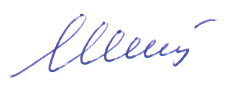 сельского поселенияЮ.М.Штельман6.12.2019г.План работы Совета по межнациональным отношениямГигантовского сельского поселенияна 2020 годОрганизационные мероприятияПлановые вопросы№Наименование мероприятияСроки проведенияответственныйПроведение заседания совета 1 раз в кварталПо графикуШтельман Ю.М.Проведение мониторинга состояния межнациональных отношений в поселении.ежемесячноМатюшкина М.С.Реализация мероприятий, направленных на гармонизацию межнациональных отношенийПо планам Матюшкина М.С.Проведение  мероприятий патриотической направленностиКалендарные праздникиМатющкина М.С.Совместная работа с ОКДН и ЗППостоянноМатюшкина М.С.Реализация решений, распоряжений и постановлений руководстваПостоянноШтельман Ю.М.Координация действий общественных организаций и политических партийпостоянноМатюшкина М.С.№Наименование мероприятияДата    проведенияОтветственный
1 Проведение работы Образовательных учреждений по гармонизации межэтнических отношений и формировании толерантного сознания.2. Рассмотрение на сходах граждан вопросов благоустройства,  правил содержания и выпаса сельскохозяйственных животных и птицы, находящихся в ЛПХ граждан всех национальностей.3. Усиление    контроля  со стороны представителей всех национальностей  за   соблюдением порядка   во   время   проведения   мероприятий, посвященных 75-ой годовщине Победы в ВОв.7.02.2020Штельман Ю.М.Матюшкина М.С.21. Проведение     мониторинга     состояния
межэтнических отношений в поселении.2. Воспитание    толерантности    во    время
проведения         летней         оздоровительной
компании.3. Организация временных рабочих мест для несовершеннолетних всех национальностей, проживающих на территории поселения.5.06.2020Матюшкина М.С.3	1. Рассмотрение на сходах граждан вопросов межнационального взаимодействия и профилактики экстремизма.2.	Участие в проведении фестиваля межнациональных культур среди студентов САТК «В семье единой». Организация выставки национальных блюд.3. Мониторинг работы САТК по вопросу соблюдения правовых норм и этнических правил совместного проживания в общежитии лиц различных национальностей.4.09.2020Матюшкина М.С. Штельман Ю.М.41. Усиление контроля со стороны представителей всех национальностей  за   соблюдением порядка и пожарной безопасности    во   время   проведения Новогодних и Рождественских праздников.2.	Подведение итогов работы Совета по межнациональным отношениям за 2020 г.3. Утверждение плана мероприятий, направленных на укрепление межнациональных отношений, на территории Гигантовского сельского поселения на 2021г.4. Утверждение плана работы Совета по межнациональным отношениям на 2021 год.4.12.2020Матюшкина М.С.Штельман Ю.М.